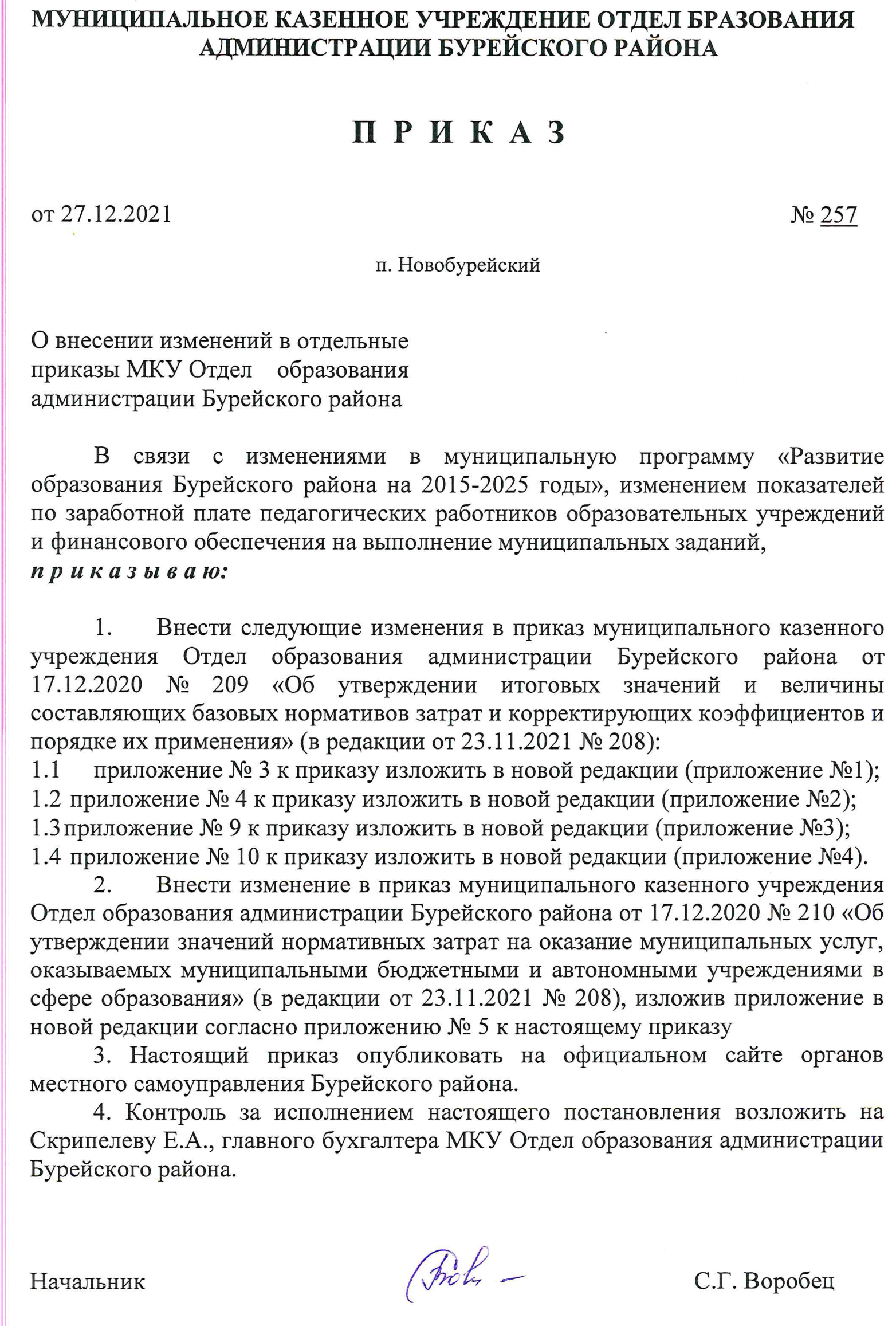                                                                                             Приложение № 1к приказу МКУ Отдел образованияадминистрации Бурейского района                                                                                                         от 27.12.2021 года № ___                                                                                           Приложение № 3к приказу МКУ Отдел образованияадминистрации Бурейского района    от 17.12.2020 года № 209Итоговые значения и величина составляющих базовых нормативов затрат по муниципальным услугам по реализации основных общеобразовательных программ дошкольного образования и присмотру и уходу на 2021 год и плановый период 2022-2023 годы                                                                                                                                                                                      Приложение № 2к приказу МКУ Отдел образованияадминистрации Бурейского района                                                                                                                                                                                                  от 27.12.2021 года № ___                                                                                                                                                                                     Приложение № 4к приказу МКУ Отдел образованияадминистрации Бурейского района                                                                                                                                                                                              17.12.2020 года № 209Итоговые значения и величина составляющих базовых нормативов затрат по муниципальным услугам по реализации основных общеобразовательных программ начального, основного и среднего общего образования на 2021 год и плановый период 2022-2023 годы	                                                                               Приложение № 3к приказу МКУ Отдел образованияадминистрации Бурейского района                                                                                                         от 27.12.2021 года № ___                                                                                            Приложение № 9к приказу МКУ Отдел образованияадминистрации Бурейского района          								   от 17.12.2020 года № 209Территориальные корректирующие коэффициенты, применяемые к составляющим базовых нормативов затрат по муниципальным услугам по реализации основных общеобразовательных программ дошкольного образования и присмотру и уходу на 2021 год и плановый период 2022-2023 годы                                                                                                                                          				              Приложение № 4    к приказу МКУ Отдел образованияадминистрации Бурейского района                                                                                                                                                                                                    от 27.12.2021 года № ____                                                                                                                                                                                     Приложение № 10                                                                                                                                                                                                              к приказу МКУ Отдел образования              администрации Бурейского района                                                                                                                        						            от 17.12.2020 года № 209Территориальные корректирующие коэффициенты, применяемые к составляющим базовых нормативов затрат по муниципальным услугам по реализации основных общеразвивающих программ начального, основного и среднего общего образования на 2021 год и плановый период 2022-2023 годы                                                                                            Приложение № 5к приказу МКУ Отдел образованияадминистрации Бурейского района                                                                                                         от 27.12.2021 года № ___                                                                                      Приложение к приказу МКУ Отдел образованияадминистрации Бурейского района          								   от 17.12.2020 года № 210Значения нормативных затрат на оказание муниципальных услуг в сфере образования муниципальными бюджетными и автономными учреждениями на 2021 год и плановый период 2022-2023 годыСоставляющие базовых нормативов затрат202120212022202220232023Составляющие базовых нормативов затратИтоговые значения и величина составляющих базовых нормативов затрат, рублейИтоговые значения и величина составляющих базовых нормативов затрат, рублейИтоговые значения и величина составляющих базовых нормативов затрат, рублейИтоговые значения и величина составляющих базовых нормативов затрат, рублейИтоговые значения и величина составляющих базовых нормативов затрат, рублейИтоговые значения и величина составляющих базовых нормативов затрат, рублейСоставляющие базовых нормативов затратДошкольное образованиеПрисмотр и уходДошкольное образованиеПрисмотр и уходДошкольное образованиеПрисмотр и уход1234567Затраты на оплату труда и начисления на выплаты по оплате труда педагогических и других работников образовательной организации, непосредственно связанных с оказанием государственной услуги, включая страховые взносы в Пенсионный фонд Российской Федерации, Фонд социального страхования Российской Федерации и Федеральный фонд обязательного медицинского страхования, страховые взносы на обязательное социальное страхование от несчастных случаев на производстве и профессиональных заболеваний в соответствии с трудовым законодательством и иными нормативными правовыми актами, содержащими нормы трудового права 45 360,0022 550,0044 660,0022 200,0048 000,0023 900,00Затраты на приобретение материальных запасов и на приобретение движимого имущества (основных средств и нематериальных активов), не отнесенного к особо ценному движимому имуществу и используемого в процессе оказания государственной услуги, с учетом срока его полезного использования, а также затраты на аренду указанного имущества110,0025 000,00110,0025 000,00113,0025 200,00Затраты на формирование в установленном порядке резерва на полное восстановление состава объектов особо ценного движимого имущества, используемого в процессе оказания муниципальной услуги400,000,000,000,000,000,00Затраты на приобретение учебной литературы, периодических изданий, издательских и полиграфических услуг, электронных изданий, непосредственно связанных с оказанием соответствующей муниципальной услуги60,000,00060,000,0060,000,00Затраты на повышение квалификации педагогических работников, в том числе связанные с наймом жилого помещения и дополнительные расходы, связанные с проживанием вне места постоянного жительства (суточные) педагогических работников на время повышения квалификации, за исключением затрат на приобретение транспортных услуг350,000,000340,000,00340,000,00Затраты на проведение периодических медицинских осмотров610,000,000600,000,00600,000,00Затраты на коммунальные услуги, в том числе затраты на холодное и горячее водоснабжение и водоотведение, теплоснабжение, электроснабжение, газоснабжение и котельно-печное топливо8  500,003 700,008 200,003 500,008 450,003 600,00Затраты на содержание объектов недвижимого имущества (в том числе затраты на арендные платежи)1 600,00600,00710,00250,00730,00257,00Затраты на содержание объектов особо ценного движимого имущества200,00100,00100,0050,00105,0052,00Сумма резерва на полное восстановление состава объектов особо ценного движимого имущества, необходимого для общехозяйственных нужд, формируемого в установленном порядке в размере начисленной годовой суммы амортизации по указанному имуществу0,000,000,000,000,000,00Затраты на приобретение услуг связи, в том числе затраты на местную, междугороднюю и международную телефонную связь, интернет330,00110,00260,00110,00260,00110,00Затраты на приобретение транспортных услуг, в том числе на проезд педагогических работников до места прохождения повышения квалификации и обратно, на проезд до места прохождения практики и обратно для обучающихся, проходящих практику, и сопровождающих их работников образовательной организации20,000,0020,000,0020,000,00Затраты на оплату труда и начисления на выплаты по оплате труда работников образовательной организации, которые не принимают непосредственного участия в оказании государственной услуги (административно-хозяйственного, учебно-вспомогательного персонала и иных работников, осуществляющих вспомогательные функции), включая страховые взносы в Пенсионный фонд Российской Федерации, Фонд социального страхования Российской Федерации и Федеральный фонд обязательного медицинского страхования, страховые взносы на обязательное социальное страхование от несчастных случаев на производстве и профессиональных заболеваний в соответствии с трудовым законодательством и иными нормативными правовыми актами, содержащими нормы трудового права18 460,009 274,0018 575,009 175,0019 570,0009690,000ИТОГО БАЗОВЫЕ НОРМАТИВЫ ЗАТРАТ76 000,0061 334,0073 635,0060 285,0078 248,0062809,00Составляющие базовых нормативов затратИтоговые значения и величина составляющих базовых нормативов затрат, рублейИтоговые значения и величина составляющих базовых нормативов затрат, рублейИтоговые значения и величина составляющих базовых нормативов затрат, рублейИтоговые значения и величина составляющих базовых нормативов затрат, рублейИтоговые значения и величина составляющих базовых нормативов затрат, рублейИтоговые значения и величина составляющих базовых нормативов затрат, рублейИтоговые значения и величина составляющих базовых нормативов затрат, рублейИтоговые значения и величина составляющих базовых нормативов затрат, рублейИтоговые значения и величина составляющих базовых нормативов затрат, рублейСоставляющие базовых нормативов затрат202120212021202220222022202320232023Составляющие базовых нормативов затратРеализация основных общеобразовательных программРеализация основных общеобразовательных программРеализация основных общеобразовательных программРеализация основных общеобразовательных программРеализация основных общеобразовательных программРеализация основных общеобразовательных программРеализация основных общеобразовательных программРеализация основных общеобразовательных программРеализация основных общеобразовательных программСоставляющие базовых нормативов затратНачальное общее образованиеОсновное общее образованиеСреднее общее образованиеНачальное общее образованиеОсновное общее образованиеСреднее общее образованиеНачальное общее образованиеОсновное общее образованиеСреднее общее образованиеЗатраты на оплату труда и начисления на выплаты по оплате труда педагогических и других работников образовательной организации, непосредственно связанных с оказанием государственной услуги, включая страховые взносы в Пенсионный фонд Российской Федерации, Фонд социального страхования Российской Федерации и Федеральный фонд обязательного медицинского страхования, страховые взносы на обязательное социальное страхование от несчастных случаев на производстве и профессиональных заболеваний в соответствии с трудовым законодательством и иными нормативными правовыми актами, содержащими нормы трудового права29 500,0042 620,0043 880,0030 677,0044 395,0045 707,0032 860,0047 552,0048 960,00Затраты на приобретение материальных запасов и на приобретение движимого имущества (основных средств и нематериальных активов), не отнесенного к особо ценному движимому имуществу и используемого в процессе оказания государственной услуги, с учетом срока его полезного использования, а также затраты на аренду указанного имущества62,0060,0060,0062,0060,0060,0062,0060,0060,00Затраты на формирование в установленном порядке резерва на полное восстановление состава объектов особо ценного движимого имущества, используемого в процессе оказания муниципальной услуги54,0060,0060,0054,0060,0060,0054,0060,0060,00Затраты на приобретение учебной литературы, периодических изданий, издательских и полиграфических услуг, электронных изданий, непосредственно связанных с оказанием соответствующей муниципальной услуги560,00740,001 080,00560,00740,001 080,00560,00740,001 080,00Затраты на повышение квалификации педагогических работников, в том числе связанные с наймом жилого помещения и дополнительные расходы, связанные с проживанием вне места постоянного жительства (суточные) педагогических работников на время повышения квалификации, за исключением затрат на приобретение транспортных услуг159,00320,00336,00159,00320,00336,00159,00320,00336,00Затраты на проведение периодических медицинских осмотров450,00450,00450,00450,00450,00450,00450,00450,00450,00Затраты на коммунальные услуги, в том числе затраты на холодное и горячее водоснабжение и водоотведение, теплоснабжение, электроснабжение, газоснабжение и котельно-печное топливо7 410,007 410,007 410,007 410,007 410,007 410,007 707,007 707,007 707,00Затраты на содержание объектов недвижимого имущества (в том числе затраты на арендные платежи)660,00660,00660,00360,00360,00360,00360,00360,00360,00Затраты на содержание объектов особо ценного движимого имущества162,00162,00162,0062,0062,0062,0062,0062,0062,00Сумма резерва на полное восстановление состава объектов особо ценного движимого имущества, необходимого для общехозяйственных нужд, формируемого в установленном порядке в размере начисленной годовой суммы амортизации по указанному имуществу65,0065,0065,0065,0065,0065,0065,0065,0065,00Затраты на приобретение услуг связи, в том числе затраты на местную, междугороднюю и международную телефонную связь, интернет240,00240,00240,00240,00240,00240,00240,00240,00240,00Затраты на приобретение транспортных услуг, в том числе на проезд педагогических работников до места прохождения повышения квалификации и обратно, на проезд до места прохождения практики и обратно для обучающихся, проходящих практику, и сопровождающих их работников образовательной организации22,0042,0042,0022,0042,0042,0022,0042,0042,00Затраты на оплату труда и начисления на выплаты по оплате труда работников образовательной организации, которые не принимают непосредственного участия в оказании государственной услуги (административно-хозяйственного, учебно-вспомогательного персонала и иных работников, осуществляющих вспомогательные функции), включая страховые взносы в Пенсионный фонд Российской Федерации, Фонд социального страхования Российской Федерации и Федеральный фонд обязательного медицинского страхования, страховые взносы на обязательное социальное страхование от несчастных случаев на производстве и профессиональных заболеваний в соответствии с трудовым законодательством и иными нормативными правовыми актами, содержащими нормы трудового права11 840,0016 800,2017 290,0012 207,0017 669,0018 190,0013 080,0018 926,0019 480,00ИТОГО БАЗОВЫЕ НОРМАТИВЫ ЗАТРАТ51 184,0069 629,0071 735,0052 328,071 873,074 062,055 681,076 584,078 902,0Наименование территории / учреждения202120212022202220232023Наименование территории / учрежденияРеализация основных общеобразовательных программ дошкольного образованияПрисмотр и уходРеализация основных общеобразовательных программ дошкольного образованияПрисмотр и уходРеализация основных общеобразовательных программ дошкольного образованияПрисмотр и уходр.п. Новобурейский 1,0001,0001,0001,0001,0001,000р.п. Бурея1,80941,80941,9931,9932,0122,012р.п. Талакан2,10562,10562,0632,0632,3172,317Наименование территории /учреждения202120212021202220222022202320232023Наименование территории /учрежденияРеализация основных общеобразовательных программРеализация основных общеобразовательных программРеализация основных общеобразовательных программРеализация основных общеобразовательных программРеализация основных общеобразовательных программРеализация основных общеобразовательных программРеализация основных общеобразовательных программРеализация основных общеобразовательных программРеализация основных общеобразовательных программНаименование территории /учрежденияНачальное общее образованиеОсновное общее образованиеСреднее общее образованиеНачальное общее образованиеОсновное общее образованиеСреднее общее образованиеНачальное общее образованиеОсновное общее образованиеСреднее общее образованиеМОБУ Новобурейская СОШ № 11,14311,14311,14311,07991,07991,07991,07991,07991,0799МОБУ Новобурейская СОШ № 31,00001,00001,00001,00001,00001,00001,00001,00001,0000р.п. Бурея1,16941,16941,16941,10931,10931,10931,11291,11291,1129р.п. Талакан1,61181,61181,61181,59421,59421,59421,59381,59381,5938Наименование муниципальной услуги, показатель, характеризующий содержание муниципальной услуги, показатель, характеризующий условия (формы) оказания муниципальной услугиЗначения нормативных затрат (рублей)Значения нормативных затрат (рублей)Значения нормативных затрат (рублей)Наименование муниципальной услуги, показатель, характеризующий содержание муниципальной услуги, показатель, характеризующий условия (формы) оказания муниципальной услуги2021 год2022 год2023 годРеализация дополнительных общеразвивающих программ, вид образовательной программы – не указано, категория потребителей - не указано, направление образовательной программы – физкультурно-спортивное, форма образования и реализации образовательных программ - очная (показатель объема – количество человеко-часов), МАУ ДОД ЦВР 117,7096,73103,84Реализация дополнительных общеразвивающих программ, вид образовательной программы – не указано, категория потребителей - не указано, направление образовательной программы – техническое, форма образования и реализации образовательных программ - очная (показатель объема – количество человеко-часов), МАУ ДОД ЦВР 134,43112,10117,77Реализация дополнительных общеразвивающих программ, вид образовательной программы – не указано, категория потребителей - не указано, направление образовательной программы – социально-гуманитарное, форма образования и реализации образовательных программ - очная (показатель объема – количество человеко-часов), МАУ ДОД ЦВР133,99109,26116,67Реализация дополнительных общеразвивающих программ, вид образовательной программы – не указано, категория потребителей - не указано, направление образовательной программы – естественно-научное, форма образования и реализации образовательных программ - очная (показатель объема – количество человеко-часов), МАУ ДОД ЦВР  130,43109,79118,05Реализация дополнительных общеразвивающих программ, вид образовательной программы – не указано, категория потребителей - не указано, направление образовательной программы – художественное, форма образования и реализации образовательных программ - очная (показатель объема – количество человеко-часов), МАУ ДОД ЦВР134,43110,90119,27Реализация дополнительных общеразвивающих программ, вид образовательной программы – не указано, категория потребителей - не указано, направление образовательной программы – туристско-краеведческое, форма образования и реализации образовательных программ - очная (показатель объема – количество человеко-часов), МАУ ДОД ЦВР128,20Реализация дополнительных предпрофессиональных программ в области физической культуры и спорта, вид образовательной программы – не указано, категория потребителей - не указано, особенности оказания муниципальной услуги в зависимости от этапа подготовки - этап начальной подготовки (показатель объема – количество человеко-часов), МАУ ДОД ЦВР180,79162,53148,68Реализация дополнительных предпрофессиональных программ в области физической культуры и спорта, вид образовательной программы – не указано, категория потребителей - не указано, особенности оказания муниципальной услуги в зависимости от этапа подготовки – тренировочный этап (показатель объема – количество человеко-часов), МАУ ДОД ЦВР180,79162,53148,68Реализация дополнительных общеразвивающих программ, вид образовательной программы – не указано, категория потребителей - не указано, направление образовательной программы – физкультурно-спортивное, форма образования и реализации образовательных программ - очная (показатель объема – количество человеко-часов), МОБУ Талаканская СОШ № 5 91,6696,73103,80Реализация дополнительных общеразвивающих программ, вид образовательной программы – не указано, категория потребителей - не указано, направление образовательной программы – техническое, форма образования и реализации образовательных программ - очная (показатель объема – количество человеко-часов), МОБУ Талаканская СОШ № 531,31Реализация дополнительных общеразвивающих программ, вид образовательной программы – не указано, категория потребителей - не указано, направление образовательной программы – социально-гуманитарное, форма образования и реализации образовательных программ - очная (показатель объема – количество человеко-часов), МОБУ Талаканская СОШ № 530,87Реализация дополнительных общеразвивающих программ, вид образовательной программы – не указано, категория потребителей - не указано, направление образовательной программы – естественно-научное, форма образования и реализации образовательных программ - очная (показатель объема – количество человеко-часов), МОБУ Талаканская СОШ № 530,87Реализация дополнительных общеразвивающих программ, вид образовательной программы – не указано, категория потребителей - не указано, направление образовательной программы – художественное, форма образования и реализации образовательных программ - очная (показатель объема – количество человеко-часов), МОБУ Талаканская СОШ № 531,31Реализация дополнительных общеразвивающих программ, вид образовательной программы – не указано, категория потребителей - не указано, направление образовательной программы – техническое, форма образования и реализации образовательных программ - очная (показатель объема – количество человеко-часов), МОБУ Новобурейская СОШ № 365,0168,0869,31Реализация дополнительных общеразвивающих программ, вид образовательной программы – не указано, категория потребителей - не указано, направление образовательной программы – социально-гуманитарное, форма образования и реализации образовательных программ - очная (показатель объема – количество человеко-часов), МОБУ Новобурейская СОШ № 330,87Реализация дополнительных общеразвивающих программ, вид образовательной программы – не указано, категория потребителей - не указано, направление образовательной программы – естественно-научное, форма образования и реализации образовательных программ - очная (показатель объема – количество человеко-часов), МОБУ Новобурейская СОШ № 163,51--Реализация дополнительных общеразвивающих программ, вид образовательной программы – не указано, категория потребителей - не указано, направление образовательной программы – художественное, форма образования и реализации образовательных программ - очная (показатель объема – количество человеко-часов), МОБУ Новобурейская СОШ № 160,43Реализация дополнительных общеразвивающих программ, вид образовательной программы – не указано, категория потребителей - не указано, направление образовательной программы – социально-гуманитарное, форма образования и реализации образовательных программ - очная (показатель объема – количество человеко-часов), МОБУ Бурейская СОШ 63,19--Реализация дополнительных общеразвивающих программ, вид образовательной программы – не указано, категория потребителей - не указано, направление образовательной программы – естественно-научное, форма образования и реализации образовательных программ - очная (показатель объема – количество человеко-часов), МОБУ Бурейская СОШ63,51--Реализация дополнительных общеразвивающих программ, вид образовательной программы – не указано, категория потребителей - не указано, направление образовательной программы – туристско-краеведческое, форма образования и реализации образовательных программ - очная (показатель объема – количество человеко-часов), МОБУ Бурейская СОШ63,51--Реализация дополнительных общеразвивающих программ, вид образовательной программы – не указано, категория потребителей - не указано, направление образовательной программы – техническое, форма образования и реализации образовательных программ - очная (показатель объема – количество человеко-часов), МОБУ Бурейская СОШ65,01--Присмотр и уход, категория потребителей - дети-инвалиды, возраст обучающихся - не указано, справочник периодов пребывания – группа полного дня (показатель объема – число детей) - р.п. Новобурейский152252,40150485156873,00Присмотр и уход, категория потребителей - дети-инвалиды, возраст обучающихся - не указано, справочник периодов пребывания – группа краткосрочного пребывания (показатель объема – число детей) - р.п. Новобурейский101564,10100169,80104532,40Присмотр и уход, категория потребителей - дети-сироты и дети, оставшиеся без попечения родителей, возраст обучающихся - не указано, справочник периодов пребывания – группа полного дня (показатель объема – число детей) - р.п. Новобурейский61334,0060285,0062809,00Присмотр и уход, категория потребителей - дети-сироты и дети, оставшиеся без попечения родителей, возраст обучающихся - не указано, справочник периодов пребывания – группа краткосрочного пребывания (показатель объема – число детей) - р.п. Новобурейский41838,5040933,0042678,00Присмотр и уход, категория потребителей - физические лица за исключением льготных категорий, возраст обучающихся - не указано, справочник периодов пребывания – группа полного дня (показатель объема – число детей) - р.п. Новобурейский61334,0060285,0062809,00Присмотр и уход, категория потребителей - физические лица за исключением льготных категорий, возраст обучающихся - не указано, справочник периодов пребывания – группа краткосрочного пребывания (показатель объема – число детей) - р.п. Новобурейский41838,5040933,0042678,00Реализация основных общеобразовательных программ дошкольного образования, вид образовательной программы – не указано, категория потребителей - не указано, возраст обучающихся - от 1 года до 3 лет, справочник периодов пребывания – группа полного дня, форма образования и реализации образовательных программ - очная (показатель объема – число обучающихся) р.п.Новобурейский140799,99137830,00146778,00Реализация основных общеобразовательных программ дошкольного образования, вид образовательной программы – не указано, категория потребителей - не указано, возраст обучающихся - от 1 года до 3 лет, справочник периодов пребывания – группа краткосрочного пребывания, форма образования и реализации образовательных программ - очная (показатель объема – число обучающихся) р.п.Новобурейский87045,5984910,8089984,40Реализация основных общеобразовательных программ дошкольного образования, вид образовательной программы – не указано, категория потребителей - не указано, возраст обучающихся - от 3 года до 8 лет, справочник периодов пребывания – группа полного дня, форма образования и реализации образовательных программ - очная (показатель объема – число обучающихся) - р.п. Новобурейский76000,0073635,0078248,00Реализация основных общеобразовательных программ дошкольного образования, вид образовательной программы – не указано, категория потребителей - не указано, возраст обучающихся - от 3 года до 8 лет, справочник периодов пребывания – группа краткосрочного пребывания, форма образования и реализации образовательных программ - очная (показатель объема – число обучающихся) - р.п. Новобурейский49122,8047175,4049851,20Присмотр и уход, категория потребителей - дети-инвалиды, возраст обучающихся - не указано, справочник периодов пребывания – группа полного дня (показатель объема – число детей) - р.п. Бурея155732,82154208,75160776,28Присмотр и уход, категория потребителей - дети-инвалиды, возраст обучающихся - не указано, справочник периодов пребывания - группа краткосрочного пребывания (показатель объема – число детей) - р.п. Бурея105044,52103893,55108435,68Присмотр и уход, категория потребителей - дети-сироты и дети, оставшиеся без попечения родителей, возраст обучающихся - не указано, справочник периодов пребывания – группа полного дня (показатель объема – число детей) - р.п. Бурея72320,8073119,5376518,57Присмотр и уход, категория потребителей - дети-инвалид дети-сироты и дети, оставшиеся без попечения родителей, возраст обучающихся - не указано, справочник периодов пребывания – группа краткосрочного пребывания (показатель объема – число детей) - р.п. Бурея52825,3053767,5356387,57Присмотр и уход, категория потребителей - физические лица за исключением льготных категорий, возраст обучающихся - не указано, справочник периодов пребывания – группа полного дня (показатель объема – число детей) - р.п. Бурея72320,8073119,5376518,57Присмотр и уход, категория потребителей - физические лица за исключением льготных категорий, возраст обучающихся - не указано, справочник периодов пребывания – группа полного дня (показатель объема – число детей) - р.п. Бурея52825,3053767,5356387,57Реализация основных общеобразовательных программ дошкольного образования, вид образовательной программы – не указано, категория потребителей - не указано, возраст обучающихся - от 1 года до 3 лет, справочник периодов пребывания – группа полного дня, форма образования и реализации образовательных программ - очная (показатель объема – число обучающихся) - р.п. Бурея148974,94146677,63156068,16Реализация основных общеобразовательных программ дошкольного образования, вид образовательной программы – не указано, категория потребителей - не указано, возраст обучающихся - от 1 года до 3 лет, справочник периодов пребывания – группа краткосрочного пребывания, форма образования и реализации образовательных программ - очная (показатель объема – число обучающихся) - р.п. Бурея95220,5493758,4399274,56Реализация основных общеобразовательных программ дошкольного образования, вид образовательной программы – не указано, категория потребителей - не указано, возраст обучающихся - от 3 года до 8 лет, справочник периодов пребывания – группа полного дня, форма образования и реализации образовательных программ - очная (показатель объема – число обучающихся) - р.п. Бурея99116,46100927,61107343,00Реализация основных общеобразовательных программ дошкольного образования, вид образовательной программы – не указано, категория потребителей - не указано, возраст обучающихся - от 3 года до 8 лет, справочник периодов пребывания – группа краткосрочного пребывания, форма образования и реализации образовательных программ - очная (показатель объема – число обучающихся) - р.п. Бурея72239,2674468,0078946,20Присмотр и уход, категория потребителей - дети-инвалиды, возраст обучающихся - не указано, справочник периодов пребывания – группа полного дня (показатель объема – число детей) -  р.п.Талакан 157006,48154471,25161952,67Присмотр и уход, категория потребителей - дети-инвалиды, возраст обучающихся - не указано, справочник периодов пребывания – группа краткосрочного пребывания (показатель объема – число детей) -  р.п.Талакан106318,18104156,05109612,07Присмотр и уход, категория потребителей - дети-сироты и дети, оставшиеся без попечения родителей, возраст обучающихся - не указано, справочник периодов пребывания – группа полного дня (показатель объема – число детей) - р.п.Талакан76341,4274024,2881357,77Присмотр и уход, категория потребителей - дети-сироты и дети, оставшиеся без попечения родителей, возраст обучающихся - не указано, справочник периодов пребывания – группа краткосрочного пребывания (показатель объема – число детей) - р.п.Талакан56845,9254672,2861226,77Присмотр и уход, категория потребителей - физические лица за исключением льготных категорий, возраст обучающихся - не указано, справочник периодов пребывания – группа полного дня (показатель объема – число детей) - р.п.Талакан76341,4274024,2881357,77Присмотр и уход, категория потребителей - физические лица за исключением льготных категорий, возраст обучающихся - не указано, справочник периодов пребывания – группа краткосрочного пребывания (показатель объема – число детей) - р.п.Талакан56845,9254672,2861226,77Реализация основных общеобразовательных программ дошкольного образования, вид образовательной программы – не указано, категория потребителей - не указано, возраст обучающихся - от 1 года до 3 лет, справочник периодов пребывания – группа полного дня, форма образования и реализации образовательных программ - очная (показатель объема – число обучающихся) – р.п. Талакан151966,56147301,33158868,06Реализация основных общеобразовательных программ дошкольного образования, вид образовательной программы – не указано, категория потребителей - не указано, возраст обучающихся - от 1 года до 3 лет, справочник периодов пребывания – группа краткосрочного пребывания, форма образования и реализации образовательных программ - очная (показатель объема – число обучающихся) – р.п. Талакан98212,1694382,13102074,46Реализация основных общеобразовательных программ дошкольного образования, вид образовательной программы – не указано, категория потребителей - не указано, возраст обучающихся - от 3 года до 8 лет, справочник периодов пребывания – группа полного дня, форма образования и реализации образовательных программ - очная (показатель объема – число обучающихся) - р.п. Талакан107575,94102851,56116111,75Реализация основных общеобразовательных программ дошкольного образования, вид образовательной программы – не указано, категория потребителей - не указано, возраст обучающихся - от 3 года до 8 лет, справочник периодов пребывания –  группа краткосрочного пребывания, форма образования и реализации образовательных программ - очная (показатель объема – число обучающихся) - р.п. Талакан80698,7476391,9587714,95Реализация основных общеобразовательных программ начального общего образования, вид образовательной программы – не указано, категория потребителей – обучающиеся за исключением обучающихся с ОВЗ и детей-инвалидов, место обучения - не указано (показатель объема – число обучающихся) – МОБУ Новобурейская СОШ № 158254,5756375,2659996,17Реализация основных общеобразовательных программ начального общего образования, вид образовательной программы – не указано, категория потребителей – дети-инвалиды, место обучения - не указано (показатель объема – число обучающихся) – МОБУ Новобурейская СОШ № 1119404,01122484,43130750,78Реализация основных общеобразовательных программ начального общего образования, вид образовательной программы – не указано, категория потребителей – дети-инвалиды, место обучения - проходящие обучение по состоянию здоровья на дому (показатель объема – число обучающихся) – МОБУ Новобурейская СОШ № 1190256,80196162,02209667,59Реализация основных общеобразовательных программ начального общего образования, вид образовательной программы - адаптированная образовательная программа, категория потребителей –  обучающиеся с ОВЗ, место обучения - не указано (показатель объема – число обучающихся) – МОБУ Новобурейская СОШ № 1286897,31295999,34316184,11Реализация основных общеобразовательных программ начального общего вид образовательной программы - адаптированная образовательная программа начального общего образования, категория потребителей –  обучающиеся с ОВЗ, место обучения - проходящие обучение по состоянию здоровья на дому (показатель объема – число обучающихся) – МОБУ Новобурейская СОШ № 1286897,31295999,34316184,11Реализация основных общеобразовательных программ основного общего образования, вид образовательной программы – не указано, категория потребителей – обучающиеся за исключением обучающихся с ОВЗ и детей-инвалидов, место обучения - не указано (показатель объема – число обучающихся) – МОБУ Новобурейская СОШ № 176882,7376040,9881027,95Реализация основных общеобразовательных программ основного общего образования, вид образовательной программы – не указано, категория потребителей – дети-инвалиды, место обучения - не указано (показатель объема – число обучающихся) – МОБУ Новобурейская СОШ № 1168531,00174471,40186268,54Реализация основных общеобразовательных программ основного общего образования, вид образовательной программы – не указано, категория потребителей – дети-инвалиды, место обучения - проходящие обучение по состоянию здоровья на дому (показатель объема – число обучающихся) – МОБУ Новобурейская СОШ № 1270919,80281120,20300494,13Реализация основных общеобразовательных программ основного общего образования, вид образовательной программы - адаптированная образовательная программа, категория потребителей –  обучающиеся с ОВЗ, место обучения - не указано (показатель объема – число обучающихся) – МОБУ Новобурейская СОШ № 1406789,78423041,78452053,53Реализация основных общеобразовательных программ основного общего образования, вид образовательной программы - адаптированная образовательная программа начального общего образования, категория потребителей –  обучающиеся с ОВЗ, место обучения - проходящие обучение по состоянию здоровья на дому (показатель объема – число обучающихся)  – МОБУ Новобурейская СОШ № 1406789,78423041,78452053,53Реализация основных общеобразовательных программ среднего общего образования, вид образовательной программы – не указано, категория потребителей – обучающиеся за исключением обучающихся с ОВЗ и детей-инвалидов, место обучения - не указано (показатель объема – число обучающихся) – МОБУ Новобурейская СОШ № 181643,2579788,1985014,90Реализация основных общеобразовательных программ среднего общего образования, вид образовательной программы – не указано, категория потребителей – дети-инвалиды, место обучения - не указано (показатель объема – число обучающихся) – МОБУ Новобурейская СОШ № 1174006,63180162,83192295,34Реализация основных общеобразовательных программ среднего общего образования, вид образовательной программы – не указано, категория потребителей – дети-инвалиды, место обучения - проходящие обучение по состоянию здоровья на дому (показатель объема – число обучающихся) – МОБУ Новобурейская СОШ № 1278264,63289339,59309255,58Реализация основных общеобразовательных программ начального общего образования, вид образовательной программы – не указано, категория потребителей – обучающиеся за исключением обучающихся с ОВЗ и детей-инвалидов, место обучения - не указано (показатель объема – число обучающихся) – МОБУ Новобурейская СОШ № 351184,0052328,0055681,01Реализация основных общеобразовательных программ начального общего образования, вид образовательной программы – не указано, категория потребителей – дети-инвалиды, место обучения - не указано (показатель объема – число обучающихся) – МОБУ Новобурейская СОШ № 3118249,20121863,61130106,22Реализация основных общеобразовательных программ начального общего образования, вид образовательной программы – не указано, категория потребителей – дети-инвалиды, место обучения - проходящие обучение по состоянию здоровья на дому (показатель объема – число обучающихся) – МОБУ Новобурейская СОШ № 3189101,99195541,19209023,03Реализация основных общеобразовательных программ начального общего образования, вид образовательной программы - адаптированная образовательная программа, категория потребителей –  обучающиеся с ОВЗ, место обучения - не указано (показатель объема – число обучающихся) – МОБУ Новобурейская СОШ № 3285742,49295378,52315539,56Реализация основных общеобразовательных программ начального общего вид образовательной программы - адаптированная образовательная программа начального общего образования, категория потребителей –  обучающиеся с ОВЗ, место обучения - проходящие обучение по состоянию здоровья на дому (показатель объема – число обучающихся) – МОБУ Новобурейская СОШ № 3285742,49295378,52315539,56Реализация основных общеобразовательных программ основного общего образования, вид образовательной программы – не указано, категория потребителей – обучающиеся за исключением обучающихся с ОВЗ и детей-инвалидов, место обучения - не указано (показатель объема – число обучающихся) – МОБУ Новобурейская СОШ № 369628,9971872,9976584,00Реализация основных общеобразовательных программ основного общего образования, вид образовательной программы – не указано, категория потребителей – дети-инвалиды, место обучения - не указано (показатель объема – число обучающихся) – МОБУ Новобурейская СОШ № 3167376,18173850,58185623,99Реализация основных общеобразовательных программ основного общего образования, вид образовательной программы – не указано, категория потребителей – дети-инвалиды, место обучения - проходящие обучение по состоянию здоровья на дому (показатель объема – число обучающихся) – МОБУ Новобурейская СОШ № 3269764,98280499,38299849,58Реализация основных общеобразовательных программ основного общего образования, вид образовательной программы - адаптированная образовательная программа, категория потребителей –  обучающиеся с ОВЗ, место обучения - не указано (показатель объема – число обучающихся) – МОБУ Новобурейская СОШ № 3405634,96422420,95451408,97Реализация основных общеобразовательных программ основного общего образования, вид образовательной программы - адаптированная образовательная программа начального общего образования, категория потребителей –  обучающиеся с ОВЗ, место обучения - проходящие обучение по состоянию здоровья на дому (показатель объема – число обучающихся)  – МОБУ Новобурейская СОШ № 3405634,96422420,95451408,97Реализация основных общеобразовательных программ среднего общего образования, вид образовательной программы – не указано, категория потребителей – обучающиеся за исключением обучающихся с ОВЗ и детей-инвалидов, место обучения - не указано (показатель объема – число обучающихся) – МОБУ Новобурейская СОШ № 371735,0174062,0078902,0Реализация основных общеобразовательных программ среднего общего образования, вид образовательной программы – не указано, категория потребителей – дети-инвалиды, место обучения - не указано (показатель объема – число обучающихся) – МОБУ Новобурейская СОШ № 3172851,82179542,00191650,79Реализация основных общеобразовательных программ среднего общего образования, вид образовательной программы – не указано, категория потребителей – дети-инвалиды, место обучения - проходящие обучение по состоянию здоровья на дому (показатель объема – число обучающихся) – МОБУ Новобурейская СОШ № 3278264,63289339,59309255,58Реализация основных общеобразовательных программ начального общего образования, вид образовательной программы – не указано, категория потребителей – обучающиеся за исключением обучающихся с ОВЗ и детей-инвалидов, место обучения - не указано (показатель объема – число обучающихся) – МОБУ Бурейская СОШ 59554,0557864,4861778,40Реализация основных общеобразовательных программ начального общего образования, вид образовательной программы – не указано, категория потребителей – дети-инвалиды, место обучения - не указано (показатель объема – число обучающихся) – МОБУ Бурейская СОШ119616,25122712,87131016,99Реализация основных общеобразовательных программ начального общего образования, вид образовательной программы – не указано, категория потребителей – дети-инвалиды, место обучения - проходящие обучение по состоянию здоровья на дому (показатель объема – число обучающихся) – МОБУ Бурейская СОШ190469,05196390,46209933,80Реализация основных общеобразовательных программ начального общего образования, вид образовательной программы - адаптированная образовательная программа, категория потребителей –  обучающиеся с ОВЗ, место обучения - не указано (показатель объема – число обучающихся) – МОБУ Бурейская СОШ287109,55296227,78316450,32Реализация основных общеобразовательных программ начального общего вид образовательной программы - адаптированная образовательная программа начального общего образования, категория потребителей –  обучающиеся с ОВЗ, место обучения - проходящие обучение по состоянию здоровья на дому (показатель объема – число обучающихся) – МОБУ Бурейская СОШ287109,55296227,78316450,32Реализация основных общеобразовательных программ основного общего образования, вид образовательной программы – не указано, категория потребителей – обучающиеся за исключением обучающихся с ОВЗ и детей-инвалидов, место обучения - не указано (показатель объема – число обучающихся) – МОБУ Бурейская СОШ78215,8877574,6382863,38Реализация основных общеобразовательных программ основного общего образования, вид образовательной программы – не указано, категория потребителей – дети-инвалиды, место обучения - не указано (показатель объема – число обучающихся) – МОБУ Бурейская СОШ168743,24174699,84186534,75Реализация основных общеобразовательных программ основного общего образования, вид образовательной программы – не указано, категория потребителей – дети-инвалиды, место обучения - проходящие обучение по состоянию здоровья на дому (показатель объема – число обучающихся) – МОБУ Бурейская СОШ271132,04281348,64300760,34Реализация основных общеобразовательных программ основного общего образования, вид образовательной программы - адаптированная образовательная программа, категория потребителей –  обучающиеся с ОВЗ, место обучения - не указано (показатель объема – число обучающихся) – МОБУ Бурейская СОШ407002,02423270,22452319,74Реализация основных общеобразовательных программ основного общего образования, вид образовательной программы - адаптированная образовательная программа начального общего образования, категория потребителей –  обучающиеся с ОВЗ, место обучения - проходящие обучение по состоянию здоровья на дому (показатель объема – число обучающихся)  – МОБУ Бурейская СОШ407002,02423270,22452319,74Реализация основных общеобразовательных программ среднего общего образования, вид образовательной программы – не указано, категория потребителей – обучающиеся за исключением обучающихся с ОВЗ и детей-инвалидов, место обучения - не указано (показатель объема – число обучающихся) – МОБУ Бурейская СОШ83464,2681895,2087539,63Реализация основных общеобразовательных программ среднего общего образования, вид образовательной программы – не указано, категория потребителей – дети-инвалиды, место обучения - не указано (показатель объема – число обучающихся) – МОБУ Бурейская СОШ174218,87180391,26192561,55Реализация основных общеобразовательных программ среднего общего образования, вид образовательной программы – не указано, категория потребителей – дети-инвалиды, место обучения - проходящие обучение по состоянию здоровья на дому (показатель объема – число обучающихся) – МОБУ Бурейская СОШ278264,63289339,59309255,58Реализация основных общеобразовательных программ начального общего образования, вид образовательной программы – не указано, категория потребителей – обучающиеся за исключением обучающихся с ОВЗ и детей-инвалидов, место обучения - не указано (показатель объема – число обучающихся) – МОБУ Талаканская СОШ № 581413,0382426,6187750,37Реализация основных общеобразовательных программ начального общего образования, вид образовательной программы – не указано, категория потребителей – дети-инвалиды, место обучения - не указано (показатель объема – число обучающихся) – МОБУ Талаканская СОШ № 5123186,42126480,54134896,41Реализация основных общеобразовательных программ начального общего образования, вид образовательной программы – не указано, категория потребителей – дети-инвалиды, место обучения - проходящие обучение по состоянию здоровья на дому (показатель объема – число обучающихся) – МОБУ Талаканская СОШ № 5194039,21200158,13213813,22Реализация основных общеобразовательных программ начального общего образования, вид образовательной программы - адаптированная образовательная программа, категория потребителей –  обучающиеся с ОВЗ, место обучения - не указано (показатель объема – число обучающихся) – МОБУ Талаканская СОШ № 5290679,72299995,45320329,74Реализация основных общеобразовательных программ начального общего вид образовательной программы - адаптированная образовательная программа начального общего образования, категория потребителей –  обучающиеся с ОВЗ, место обучения - проходящие обучение по состоянию здоровья на дому (показатель объема – число обучающихся) – МОБУ Талаканская СОШ № 5290679,72299995,45320329,74Реализация основных общеобразовательных программ основного общего образования, вид образовательной программы – не указано, категория потребителей – обучающиеся за исключением обучающихся с ОВЗ и детей-инвалидов, место обучения - не указано (показатель объема – число обучающихся) – МОБУ Талаканская СОШ № 5100641,13102869,43109610,56Реализация основных общеобразовательных программ основного общего образования, вид образовательной программы – не указано, категория потребителей – дети-инвалиды, место обучения - не указано (показатель объема – число обучающихся) – МОБУ Талаканская СОШ № 5172313,41178467,52190414,17Реализация основных общеобразовательных программ основного общего образования, вид образовательной программы – не указано, категория потребителей – дети-инвалиды, место обучения - проходящие обучение по состоянию здоровья на дому (показатель объема – число обучающихся) – МОБУ Талаканская СОШ № 5274702,21285116,31304639,76Реализация основных общеобразовательных программ основного общего образования, вид образовательной программы - адаптированная образовательная программа, категория потребителей –  обучающиеся с ОВЗ, место обучения - не указано (показатель объема – число обучающихся) – МОБУ Талаканская СОШ № 5410572,19427037,89456199,16Реализация основных общеобразовательных программ основного общего образования, вид образовательной программы - адаптированная образовательная программа начального общего образования, категория потребителей –  обучающиеся с ОВЗ, место обучения - проходящие обучение по состоянию здоровья на дому (показатель объема – число обучающихся)  – МОБУ Талаканская СОШ № 5410572,19427037,89456199,16Реализация основных общеобразовательных программ среднего общего образования, вид образовательной программы – не указано, категория потребителей – обучающиеся за исключением обучающихся с ОВЗ и детей-инвалидов, место обучения - не указано (показатель объема – число обучающихся) – МОБУ Талаканская СОШ № 5114096,04116646,53124331,85Реализация основных общеобразовательных программ среднего общего образования, вид образовательной программы – не указано, категория потребителей – дети-инвалиды, место обучения - не указано (показатель объема – число обучающихся) – МОБУ Талаканская СОШ № 5177789,04184158,94196440,97Реализация основных общеобразовательных программ среднего общего образования, вид образовательной программы – не указано, категория потребителей – дети-инвалиды, место обучения - проходящие обучение по состоянию здоровья на дому (показатель объема – число обучающихся) – МОБУ Талаканская СОШ № 5278264,63289339,59309255,58